Приложение 1Читают текст (слайд 4):«Аристотель исследовал природу и написал книгу «Физика». Название книги стало впоследствии названием физической науки. В своей книге учёный говорил о том, что наука о природе должна исследовать «первые причины» природы, ее «первые начала» и «элементы». Законы физики лежат в основе всего естествознания».Приложение 2Задание в формате PISA (слайд 18)Прочтите текст и данные в таблице. Выполните задания.Одним животным суждено прожить долгую жизнь, исчисляемую десятками и даже сотнями лет, другие появляются на свет совсем ненадолго. Некоторые животные, относящиеся к долгожителям, могут пережить не только человека, но и целые поколения. Максимальная продолжительность жизни относится к наиболее характерным признакам вида, однако не каждый представитель вида сможет прожить все отведенные ему года. Так, например, животные, которые растут и развиваются на протяжении длительного времени, медленнее и позднее стареют. Потомки старых матерей живут меньше, чем потомки молодых. Часто в природе можно встретить случаи, когда самки живут дольше самцов. А животные, не имеющие постоянной температуры тела, в более прохладном климате живут дольше, нежели в жарком. И хотя средняя продолжительность жизни для многих животных установлена, максимальная продолжительность жизни каждого вида в природе зависит от целого спектра условий окружающей среды, что делает сравнение сложным.Продолжительность жизни животных1) Подтверждают ли данные таблицы точку зрения, что не каждый представитель вида может прожить отведенные ему года:А) подтверждают только для небольшого числа животныхБ) подтверждают для большинства животныхВ) не подтверждаютГ) подтверждают для всех животныхОтвет: Г (средняя продолжительность жизни всегда меньше максимальной, то есть особи не могут прожить потенциально возможные года)2) Выберите все факторы, которые влияют на продолжительность жизни:А) возраст отца Б) климат места обитанияВ) возраст материГ) возраст родителейД) долгий срок развитияЕ) постоянная температура телаЖ) пол животногоОтвет: Б В Д ЖПриложение 3Задание (Раздражимость, слайд 20)Из приведенных ниже примеров выберите тот, в котором представлен пример раздражимости.Укажите один или несколько правильных вариантов ответа:наличие клыков у собакиопускание листьев стыдливой мимозы при прикосновениипоявление всходов пшеницыпение птиц на восходе солнцарост растений по направлению к светупитание бабочки цветочным нектаромперемещение инфузории туфельки в аквариуме туда, где концентрация соли меньшеобразование паутины у пауковПриложение 4Кроссворд (слайд 24)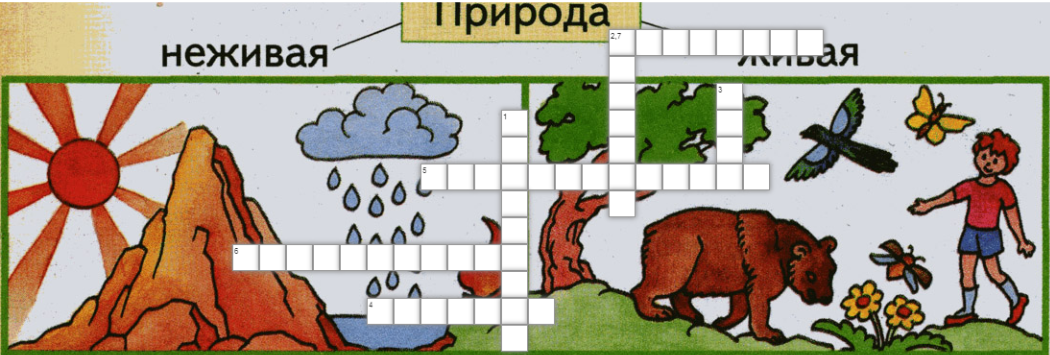 ВОПРОСЫ к кроссворду:Вопрос 1 (Вертикальное):
Процесс удаления из организма ненужных веществ.Вопрос 2 (Вертикальное):Процесс, при котором из питательных веществ высвобождается энергия для поддержания жизнедеятельности организма
Вопрос 3 (Вертикальное):Процесс, при котором происходит увеличение массы организма (особи), органа или участка ткани за счет увеличения количества и размеров клеток и неклеточных образований.Вопрос 4 (Горизонтальное):Процесс получения питательных веществ из окружающей среды.
Вопрос 5 (Горизонтальное):Способность организма реагировать на изменение в окружающей среде.
Вопрос 6 (Горизонтальное):Воспроизведение себе подобных.
Вопрос 7 (Горизонтальное):Способность организмов к перемещению. Ответы к кроссворду: 1 - выделение, 2 - дыхание, 3 - рост, 4 - питание, 5 - раздражимость, 6 - размножение, 7 - движение.ЖивотныеСредняя продолжительность жизниМаксимальная продолжительность жизниЛисица10 -1225Собака10 -1234Медведь15 -2070Волк, лев, леопард15 -1730Кошка10 -1220Слон индийский6090Носорог2045Лошадь2062Дикий кабан, свиньядомашняя8 -1015Крокодил80100